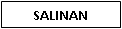 PERATURAN DAERAH KABUPATEN KARANGANYARNOMOR  10  TAHUN 2020TENTANGANGGARAN PENDAPATAN DAN BELANJA DAERAHTAHUN ANGGARAN 2021DENGAN RAHMAT TUHAN YANG MAHA ESABUPATI KARANGANYARMenimbang	: a. 	bahwa untuk melaksanakan ketentuan pasal 311 ayat (1) Undang-Undang Nomor 23 Tahun 2014 tentang Pemerintahan Daerah, sebagaimana telah diubah beberapa kali terakhir dengan Undang-Undang Nomor 11 Tahun 2020 tentang Cipta Kerja dan pasal 104 ayat (1) Peraturan Pemerintah Nomor 12 Tahun 2019 tentang Pengelolaan Keuangan Daerah, Bupati wajib mengajukan Rancangan Peraturan Daerah tentang Anggaran Pendapatan dan Belanja Daerah (APBD) Tahun    Anggaran 2021 kepada Dewan Perwakilan Rakyat Daerah (DPRD) untuk memperoleh persetujuan bersama;	b.	bahwa Rancangan Peraturan Daerah tentang Anggaran Pendapatan dan Belanja Daerah (APBD) yang diajukan sebagaimana dimaksud pada huruf a, merupakan perwujudan dari Rencana Kerja Pemerintah Daerah Tahun 2021 yang dijabarkan ke dalam Kebijakan Umum APBD serta Prioritas dan Plafon Anggaran Sementara yang telah disepakati Pemerintah Daerah bersama DPRD pada tanggal 22 Oktober 2020;	c.	bahwa berdasarkan pertimbangan sebagaimana dimaksud dalam huruf a dan huruf b, perlu menetapkan Peraturan Daerah tentang Anggaran Pendapatan dan Belanja Daerah Tahun Anggaran 2021;Mengingat	: 	1.	Pasal 18 ayat (6) Undang-Undang Dasar Negara Republik Indonesia Tahun 1945;2. 	Undang-Undang   Nomor  13  Tahun  1950  tentang Pembentukan Daerah-daerah Kabupaten dalam Lingkungan Provinsi Jawa Tengah;3. Undang-Undang Nomor 17 Tahun 2003 tentang Keuangan Negara (lembaran Negara Republik Indonesia Tahun 2003 Nomor 47, Tambahan Lembaran Negara Republik Indonesia                      Nomor 4286);4.	Undang-Undang Nomor 1 Tahun 2004 tentang Perbendaharaan Negara (Lembaran Negara Republik Indonesia Tahun 2004 Nomor 5, Tambahan Lembaran Negara Republik Indonesia Nomor 4355);5.	Undang-Undang Nomor 25 Tahun 2004 tentang Sistem Perencanaan Pembangunan Nasional (Lembaran Negara Republik Indonesia Tahun 2004 Nomor 104, Tambahan Lembaran Negara Republik Indonesia Nomor 44210);6.	Undang-Undang Nomor 33 Tahun 2004 tentang Perimbangan Keuangan Antara Pemerintah Pusat dan Pemerintah Daerah (Lembaran Negara Republik Indonesia Tahun 2004 Nomor 126, Tambahan Lembaran Negara Republik Indonesia Nomor 4438);7.	Undang-Undang  Nomor  28  Tahun  2009 tentang Pajak Daerah dan Retribusi Daerah (Lembaran Negara Republik Indonesia Tahun 2009 Nomor 130, Tambahan Lembaran Negara republik Indonesia Nomor 5049) sebagaimana telah diubah dengan Undang-Undang Nomor 11 Tahun 2020 tentang Cipta Kerja (Lembaran Negara Republik Indonesia Tahun 2020 Nomor 245, Tambahan Lembaran Negara Republik Indonesia Nomor 6573);8.	Undang-Undang Nomor 23 Tahun 2014 tentang Pemerintahan Daerah (Lembaran Negara Republik Indonesia Tahun 2014 Nomor 244, Tambahan Lembaran Negara Republik Indonesia Nomor 5587), sebagaimana telah diubah beberapa kali terakhir dengan Undang-Undang Nomor 11 Tahun 2020 tentang Cipta Kerja (Lembaran Negara Republik Indonesia Tahun 2020 Nomor 245, Tambahan Lembaran Negara Republik Indonesia Nomor 6573);8.	Peraturan Pemerintah Nomor 109 Tahun 2000 tentang Kedudukan Keuangan Kepala Daerah dan Wakil Kepala Daerah (Lembaran Negara Republik Indonesia Tahun 2000 Nomor 210, Tambahan Lembaran Negara Republik Indonesia Nomor 4028);9.	Peraturan Pemerintah Nomor 23 Tahun 2005 tentang Pengelolaan Keuangan Badan Layanan Umum sebagaimana telah diubah dengan Peraturan Pemerintah Republik Indonesia Nomor 74                        Tahun 2012 tentang Perubahan Peraturan Pemerintah Nomor 23 Tahun 2005 tentang Pengelolaan Keuangan Badan Layanan Umum (Lembaran Negara Republik Indonesia Tahun 2012 Nomor 171, Tambahan Lembaran Negara Republik Indonesia Nomor 5340);10.	Peraturan Pemerintah Nomor 55 Tahun 2005 Tentang Dana Perimbangan (Lembaran Negara Republik Indonesia	Tahun 2005 Nomor 137, Tambahan Lembaran Negara Republik Indonesia Nomor 4575);11.	Peraturan Pemerintah Nomor 5 Tahun 2009 tentang Bantuan Keuangan Partai Politik (Lembaran Negara Republik Indonesia Tahun 2007 Nomor 18, Tambahan Lembaran Negara Republik Indonesia Nomor 4972), sebagaimana telah diubah beberapa kali terakhir dengan Peraturan Pemerintah Nomor 1 Tahun 2018 tentang Perubahan Kedua atas Peraturan Pemerintah Nomor 5 Tahun 2009 tentang Bantuan Keuangan Kepada Partai Politik;13.	Peraturan Pemerintah Nomor 71 Tahun 2010 tentang Standar Akuntansi Pemerintahan (Lembaran Negara Republik Indonesia Tahun 2010 Nomor 123, Tambahan Lembaran Negara Republik Indonesia Nomor 5165);15.	Peraturan Pemerintah Nomor 12 Tahun 2017 tentang Pembinaan dan Pengawasan Penyelenggaraan Pemerintah Daerah (Lembaran Negara Republik Indonesia Tahun 2017 Nomor 73, Tambahan Lembaran Negara Republik Indonesia Nomor 6041);16.	Peraturan Pemerintah Nomor 18 Tahun 2017 tentang Hak Keuangan dan Administrasi Pimpinan dan Anggota Dewan Perwakilan Rakyat Daerah (Lembaran Negara Republik Indonesia Tahun 2017 Nomor 106);17.	Peraturan Pemerintah Nomor 12 Tahun 2019 tentang Pengelolaan Keuangan Daerah (Lembaran Negara Republik Indonesia  Tahun 2019 Nomor 42);Dengan Persetujuan BersamaDEWAN PERWAKILAN RAKYAT DAERAH KABUPATEN KARANGANYARDanBUPATI KARANGANYARMEMUTUSKAN:Menetapkan	:	PERATURAN DAERAH TENTANG ANGGARAN PENDAPATAN DAN BELANJA DAERAH TAHUN ANGGARAN 2021.Pasal 1Dalam Peraturan Daerah ini yang dimaksud dengan:Daerah adalah Kabupaten Karanganyar.Bupati adalah Bupati Karanganyar.Pengelolaan Keuangan Daerah adalah keseluruhan kegiatan yang meliputi perencanaan, penganggaran, pelaksanaan, penatausahaan, pelaporan, pertanggungjawaban, dan pengawasan keuangan daerah.Anggaran Pendapatan dan Belanja Daerah yang selanjutnya disingkat APBD adalah rencana keuangan tahunan daerah yang ditetapkan dengan peraturan Daerah.Pedoman Penyusunan APBD adalah pokok kebijakan sebagai petunjuk dan arah bagi pemerintah daerah dalam penyusunan, pembahasan dan penetapan APBD. Pemerintah Daerah adalah kepala daerah sebagai unsur penyelenggara Pemerintahan Daerah yang memimpin pelaksanaan urusan pemerintahan yang menjadi kewenangan daerah otonom.Pemerintahan Daerah adalah penyelenggaraan urusan pemerintahan oleh Pemerintah Daerah dan dewan perwakilan rakyat daerah menurut asas otonomi dan tugas pembantuan dengan prinsip otonomi seluas-luasnya dalam sistem dan prinsip Negara Kesatuan Republik Indonesia sebagaimana dimaksud dalam Undang-Undang Dasar Negara Republik Indonesia Tahun1945.Pendapatan Daerah adalah  semua hak Daerah yang diakui sebagai penambah nilai kekayaan bersih dalam periode tahun anggaran berkenaan.Pajak Daerah yang selanjutnya disebut Pajak, adalah kontribusi wajib kepada Daerah yang terutang oleh orang pribadi atau badan yang bersifat memaksa berdasarkan Undang-Undang, dengan tidak mendapatkan imbalan secara langsung dan digunakan untuk keperluan Daerah bagi sebesar-besarnya kemakmuran rakyat.Retribusi Daerah adalah pembayaran yang dilakukan oleh masyarakat kepada daerah atas pelayanan yang diterima secara langsung atau atas perizinan yang diperoleh.Dana Transfer Umum adalah dana yang dialokasikan dalam Anggaran Pendapatan Belanja Negara kepada Daerah untuk digunakan sesuai dengan kewenangan Daerah guna mendanai kebutuhan Daerah dalam rangka pelaksanaan desentralisasi.Dana Transfer Khusus adalah dana yang dialokasikan dalam Anggaran Pendapatan dan Belanja Negara kepada Daerah dengan tujuan untuk membantu mendanai kegiatan khusus, baik fisik maupun nonfisik yang merupakan urusan Daerah.Dana Bagi Hasil yang selanjutnya disingkat DBH adalah dana yang bersumber dari pendapatan tertentu Anggaran Pendapatan dan Belanja Negara yang dialokasikan kepada Daerah penghasil berdasarkan angka persentase tertentu dengan tujuan mengurangi ketimpangan kemampuan keuangan antara Pemerintah Pusat dan Daerah.Dana Alokasi Umum yang selanjutnya disingkat DAU adalah dana yang bersumber dari pendapatan Anggaran Pendapatan dan Belanja Negara yang dialokasikan dengan tujuan pemerataan kemampuan keuangan antar-Daerah untuk mendanai kebutuhan Daerah dalam rangka pelaksanaan Desentralisasi.Dana Alokasi Khusus yang selanjutnya disingkat DAK adalah dana yang bersumber dari pendapatan Anggaran Pendapatan dan Belanja Negara yang dialokasikan kepada Daerah tertentu dengan tujuan untuk membantu mendanai kegiatan khusus yang merupakan Urusan Pemerintahan yang menjadi kewenangan Daerah.Belanja Daerah adalah semua kewajiban Pemerintah Daerah yang diakui sebagai pengurang nilai kekayaan bersih dalam periode tahun anggaran berkenaan.Pembiayaan Daerah adalah semua penerimaan yang perlu dibayar kembali dan/atau pengeluaran yang akan diterima kembali, baik pada tahun anggaran yang bersangkutan maupun tahun-tahun anggaran berikutnya.Surplus Anggaran Daerah adalah selisih lebih antara Pendapatan Daerah dan Belanja Daerah.Defisit Anggaran Daerah  adalah selisih kurang antara Pendapatan Daerah dan Belanja Daerah.Pinjaman Daerah adalah semua transaksi yang mengakibatkan Daerah menerima sejumlah uang atau menerima manfaat yang bernilai uang dari pihak lain sehingga Daerah tersebut dibebani kewajiban untuk membayar kembali.Utang Daerah yang selanjutnya disebut Utang adalah jumlah uang yang wajib dibayar Pemerintah Daerah dan/atau kewajiban Pemerintah Daerah yang dapat dinilai dengan uang berdasarkan peraturan perundang-undangan, perjanjian, atau berdasarkan sebab lainnya yang sah.Pasal 2APBD terdiri atas Pendapatan Daerah, Belanja Daerah, dan Pembiayaan Daerah.Pasal 3Pendapatan Daerah direncanakan sebesar                                      Rp2.106.391.299.000,00 (dua triliun seratus enam miliar tiga ratus sembilan puluh satu juta dua ratus sembilan puluh sembilan ribu rupiah) yang bersumber dari:pendapatan asli;pendapatan transfer; danlain-lain Pendapatan Daerah yang sah.Pasal 4Pendapatan asli Daerah sebagaimana dimaksud dalam  Pasal 3 huruf a direncanakan sebesar                                     Rp355.678.081.000,00 (tiga ratus lima puluh lima miliar enam ratus tujuh puluh delapan juta delapan puluh satu ribu rupiah) yang terdiri atas:a. Pajak Daerah;b. Retribusi Daerah;c. hasil pengelolaan kekayaan Daerah yang dipisahkan; d. lain-lain pendapatan asli Daerah yang sah;Pajak Daerah sebagaimana dimaksud pada ayat (1) huruf a direncanakan sebesar Rp169.700.000.000,00 (seratus enam puluh sembilan miliar tujuh ratus juta rupiah).Retribusi Daerah sebagaimana dimaksud pada ayat (1) huruf b direncanakan sebesar Rp12.275.000.000,00 (dua belas miliar dua ratus tujuh puluh lima juta rupiah).Hasil pengelolaan kekayaan Daerah yang dipisahkan sebagaimana dimaksud pada ayat (1) huruf c direncanakan sebesar Rp9.338.938.000,00 (sembilan miliar tiga ratus tiga puluh delapan juta sembilan ratus tiga puluh delapan ribu rupiah).Lain-lain pendapatan asli Daerah yang sah sebagaimana dimaksud pada ayat (1) huruf d direncanakan sebesar               Rp164.364.143.000,00 (seratus enam puluh empat miliar tiga ratus enam puluh empat juta seratus empat puluh tiga ribu rupiah).Pasal 5Pendapatan transfer sebagaimana dimaksud dalam Pasal 3 huruf b direncanakan sebesar Rp1.654.071.018.000,00 (satu triliun enam ratus lima puluh empat miliar tujuh puluh satu juta delapan belas ribu rupiah) yang terdiri atas:pendapatan transfer pemerintah pusat; danpendapatan transfer antar Daerah.Pendapatan transfer Pemerintah Pusat sebagaimana dimaksud pada ayat (1) huruf a direncanakan sebesar                   Rp1.509.424.824.000, (satu triliun lima ratus sembilan miliar empat ratus dua puluh empat juta delapan ratus dua puluh  empat ribu rupiah).Pendapatan transfer antar Daerah sebagaimana dimaksud pada ayat (1) huruf b direncanakan sebesar Rp144.646.194.000,00 (seratus empat puluh empat miliar enam ratus empat puluh enam juta seratus sembilan puluh empat ribu rupiah).Pasal 6Lain-lain pendapatan Daerah yang sah sebagaimana dimaksud dalam Pasal 3 huruf c direncanakan sebesar                 Rp96.642.200.000,00, (sembilan puluh enam miliar enam ratus empat puluh dua juta dua ratus ribu rupiah) yang terdiri atas:pendapatan hibah;dana darurat; danlain-lain pendapatan sesuai dengan ketentuan peraturan perundang-undangan.Pendapatan hibah sebagaimana dimaksud pada ayat (1)    huruf a direncanakan sebesar Rp96.642.200.000,00 (sembilan puluh enam miliar enam ratus empat puluh dua juta dua ratus ribu rupiah).Dana darurat sebagaimana dimaksud pada ayat (1) huruf b direncanakan sebesar Rp 0,00 (nol rupiah).Lain-lain pendapatan sebagaimana dimaksud pada ayat (1) huruf c sesuai dengan ketentuan peraturan perundang-undangan direncanakan sebesar Rp 0,00 (nol rupah).Pasal 7Anggaran belanja daerah tahun anggaran 2021 direncanakan sebesar Rp2.135.794.987.000,00 (dua triliun seratus tiga puluh lima miliar tujuh ratus sembilan puluh empat juta sembilan ratus delapan puluh tujuh ribu rupiah)  yang terdiri atas:belanja operasional;belanja modal;belanja tidak terduga; danbelanja transfer.Pasal 8Anggaran belanja operasional bagaimana dimaksud dalam     Pasal 7 huruf a direncanakan sebesar Rp1.593.594.929.291,00 (satu triliun lima ratus sembilan puluh tiga miliar lima ratus sembilan puluh empat juta sembilan ratus dua puluh sembilan ribu dua ratus sembilan puluh satu rupiah) yang terdiri atas:belanja pegawai;belanja barang dan jasa;belanja bunga;belanja subsidi;belanja hibah; danbelanja bantuan sosial.Belanja pegawai sebagaimana dimaksud pada ayat (1) huruf a direncanakan sebesar Rp 1.027.517.928.772,00 (satu triliun dua puluh tujuh miliar lima ratus tujuh belas juta sembilan ratus dua puluh delapan ribu tujuh ratus tujuh puluh dua rupiah).Belanja barang dan jasa sebagaimana dimaksud pada ayat (1) huruf b direncanakan sebesar Rp492.738.337.399,00 (empat ratus sembilan puluh dua miliar tujuh ratus tiga puluh delapan juta tiga ratus tiga puluh tujuh ribu tiga ratus sembilan puluh sembilan rupiah).Belanja bunga sebagaimana dimaksud pada ayat (1) huruf c direncanakan sebesar Rp4.284.000.000,00 (empat miliar dua ratus delapan puluh empat juta rupiah).Belanja subsidi sebagaimana dimaksud pada ayat (1) huruf d direncanakan sebesar Rp 0,00 (nol rupiah).Belanja hibah sebagaimana dimaksud pada ayat (1) huruf e direncanakan sebesar Rp65.405.563.120,00 (enam puluh lima miliar  empat ratus lima juta lima ratus enam puluh tiga ribu seratus dua puluh rupiah).Belanja bantuan sosial sebagaimana dimaksud pada ayat (1) huruf f direncanakan sebesar Rp3.649.100.000,00 (tiga miliar enam ratus empat puluh sembilan juta seratus ribu rupiah).Pasal 9	Anggaran belanja modal sebagaimana dimaksud dalam Pasal 7 huruf b direncanakan sebesar Rp199.805.892.709,00 (seratus sembilan puluh sembilan miliar delapan ratus lima juta delapan ratus sembilan puluh dua ribu tujuh ratus sembilan rupiah)  yang terdiri atas:belanja modal tanah.belanja modal peralatan dan mesin.belanja modal gedung dan bangunan.belanja modal jalan, jaringan, dan irigasi;belanja modal aset tetap lainnya; danbelanja modal aset lainnya.Belanja modal tanah sebagaimana dimaksud pada ayat (1) huruf a direncanakan sebesar Rp916.300.000,00(sembilan ratus enam belas juta tiga ratus ribu rupiah).Belanja modal peralatan dan mesin sebagaimana dimaksud pada ayat (1) huruf b direncanakan sebesar                             Rp38.927.997.859,00 (tiga puluh delapan miliar sembilan ratus dua puluh tujuh juta sembilan ratus sembilan puluh tujuh ribu delapan ratus lima puluh sembilan rupiah).Belanja modal gedung dan bangunan sebagaimana dimaksud pada ayat (1) huruf c direncanakan sebesar                                    Rp114.253.717.900,00 (seratus empat belas miliar dua ratus lima puluh tiga juta tujuh ratus tujuh belas ribu sembilan ratus rupiah).Belanja modal jalan, jaringan, dan irigasi sebagaimana dimaksud pada ayat (1) huruf d direncanakan sebesar                              Rp27.257.239.000,00 (dua puluh tujuh miliar dua ratus lima puluh tujuh juta dua ratus tiga puluh sembilan ribu  rupiah).Belanja modal aset tetap lainnya sebagaimana dimaksud pada ayat (1) huruf e direncanakan sebesar                                              Rp18.450.637.950,00 (delapan belas milyar empat ratus lima puluh juta enam ratus tiga puluh tujuh ribu sembilan ratus lima puluh rupiah).Belanja modal aset lainnya sebagaimana dimaksud pada        ayat (1) huruf e direncanakan sebesar Rp 0,00 (nol rupiah).Pasal 10Anggaran belanja tidak terduga sebagaimana dimaksud dalam  Pasal 7 huruf c direncanakan sebesar Rp10.000.000.000,00 (sepuluh miliar rupiah)  yang terdiri atas belanja tidak terduga.Pasal 11Anggaran belanja transfer sebagaimana dimaksud dalam                 Pasal 7 huruf d direncanakan sebesar Rp332.394.165.000,00 (tiga ratus tiga puluh dua miliar tiga ratus sembilan puluh empat juta seratus enam puluh lima ribu  rupiah)yang terdiri atas:belanja bagi hasil; danbelanja bantuan keuangan.Belanja bagi hasil sebagaimana dimaksud pada ayat (1) huruf a direncanakan sebesar Rp18.197.500.000,00 (delapan belas miliar seratus sembilan puluh tujuh juta lima ratus ribu rupiah).Belanja bantuan keuangan sebagaimana dimaksud pada                               ayat (1) huruf b direncanakan sebesar                                       Rp314.196.665.000,00 (tiga ratus empat belas miliar seratus sembilan puluh enam juta enam ratus enam puluh lima ribu rupiah).Pasal 12Anggaran Pembiayaan Daerah Tahun Anggaran 2021 terdiri atas:penerimaan pembiayaan; danpengeluaran pembiayaan.Pasal 13Anggaran penerimaan pembiayaan sebagaimana dimaksud dalam Pasal 12 huruf a direncanakan sebesar Rp67.420.688.000,00 (enam puluh tujuh miliar empat ratus dua puluh juta enam ratus delapan puluh delapan ribu rupiah)yang terdiri atas:sisa lebih perhitungan anggaran tahun anggaran sebelumnya;pencairan dana cadangan;hasil penjualan kekayaan Daerah yang dipisahkan;penerimaan Pinjaman Daerah;Ppenerimaan kembali pemberian Pinjaman Daerah; danpenerimaan pembiayaan lainnya sesuai dengan ketentuan peraturan perundang-undangan.Sisa lebih perhitungan anggaran tahun anggaran sebelumnya sebagaimana dimaksud pada ayat (1) huruf a direncanakan sebesar Rp67.420.688.000,00 (enam puluh tujuh miliar empat ratus dua puluh juta enam ratus delapan puluh delapan ribu rupiah).Pencairan dana cadangan sebagaimana dimaksud pada ayat (1) huruf b direncanakan sebesar Rp0,00 (nol rupiah).Hasil penjualan kekayaan Daerah yang dipisahkan sebagaimana dimaksud pada ayat (1) huruf c direncanakan sebesar Rp0,00 (nol rupiah).Penerimaan Pinjaman Daerah sebagaimana dimaksud pada       ayat (1) huruf d direncanakan sebesar Rp0,00 (nol rupiah).Penerimaan kembali pemberian Pinjaman Daerah sebagaimana dimaksud pada ayat (1) huruf e direncanakan sebesar                              Rp0,00 (nol rupiah).Penerimaan pembiayaan lainnya sesuai dengan ketentuan peraturan perundang-undangan sebagaimana dimaksud pada ayat (1) huruf f direncanakan sebesar Rp0,00(nol rupiah).Pasal 14Anggaran pengeluaran pembiayaan sebagaimana dimaksud dalam Pasal 12 huruf b direncanakan sebesar                                      Rp38.000.000.000,00 (tiga puluh delapan miliar rupiah)  yang terdiri atas:pembentukan Dana Cadangan;penyertaan modal Daerah;pembayaran cicilan pokok utang yang jatuh tempo;pemberian Pinjaman Daerah; danpengeluaran pembiayaan lainnya sesuai dengan ketentuan peraturan perundang-undangan;Pembentukan Dana Cadangan sebagaimana dimaksud pada ayat (1) huruf a direncanakan sebesar Rp0,00 (nol rupiah).Penyertaan modal daerah sebagaimana dimaksud pada ayat (1) huruf b direncanakan sebesar Rp8.000.000.000,00 (delapan miliar rupiah).Pembayaran cicilan pokok utang yang jatuh tempo sebagaimana dimaksud pada ayat (1) huruf c direncanakan sebesar                       Rp30.000.000.000,00 (tiga puluh miliar rupiah).Pemberian Pinjaman Daerah sebagaimana dimaksud pada ayat a huruf d direncanakan sebesar Rp0,00 (nol rupiah).Pengeluaran pembiayaan lainnya sesuai dengan ketentuan peraturan perundang-undangan sebagaimana dimaksud pada ayat (1) huruf e direncanakan sebesar Rp 0,00 (nol rupiah).Pasal 15Selisih antara anggaran Pendapatan Daerah dengan anggaran belanja daerah mengakibatkan terjadinya (defisit) sebesar                        Rp29.420.688.000,00 (dua puluh sembilan miliar empat ratus dua puluh juta  enam ratus delapan puluh delapan ribu rupiah).Pembiayaan netto yang merupakan selisih penerimaan pembiayaan terhadap pengeluaran pembiayaan direncanakan sebesar Rp29.420.688.000,00 (dua puluh sembilan miliar empat ratus dua puluh juta enam ratus delapan puluh delapan ribu rupiah).Pasal 16Dalam keadaan darurat termasuk keperluan mendesak, Pemerintah Daerah dapat melakukan pengeluaran yang belum tersedia anggarannya dan/atau pengeluaran melebihi pagu yang ditetapkan dalam peraturan daerah ini, yang selanjutnya dimasukan dalam perubahan anggaran pendapatan dan belanja daerah Kabupaten Karanganyar Tahun Anggaran 2021, dengan tata cara sesuai dengan cara terlebih dahulu melakukan perubahan peraturan kepala daerah tentang Penjabaran Perubahan APBD, dan pemberitahuan kepada Pimpinan DPRD selanjutnya disampaikan dalam Laporan Realisasi Anggaran.Keadaan darurat sebagaimana dimaksud pada ayat (1) meliputi:bencana alam, bencana non-alam, bencana sosial dan/atau kejadian luar biasa;pelaksanaan operasi pencarian dan pertolongan; dan/ataukerusakan sarana/prasarana yang dapat mengganggu kegiatan pelayanan publik.Keperluan mendesak sebagaimana dimaksud pada ayat (1) meliputi:kebutuhan Daerah dalam rangka pelayanan dasar masyarakat yang anggarannya belum tersedia dalam tahun anggaran berjalan;Belanja Daerah yang bersifat mengikat dan belanja yang bersifat wajib;Pengeluaran Daerah yang berada diluar kendali Pemerintah Daerah dan tidak dapat diprediksikan sebelumnya, serta amanat peraturan perundang-undangan; dan/ataud. Pengeluaran Daerah lainnya yang apabila ditunda akan menimbulkan kerugian yang lebih besar bagi Pemerintah Daerah dan/atau masyarakat.Pasal 17Uraian lebih lanjut anggaran pendapatan dan Belanja Daerah sebagaimana dimaksud dalam pasal 2, tercantum dalam Lampiran yang merupakan bagian tidak terpisahkan dari Peraturan Daerah Kabupaten ini terdiri dari:Lampiran I 	Ringkasan APBD yang Diklasifikasi Menurut Kelompok dan Jenis Pendapatan, Belanja, dan Pembiayaan;Lampiran II Ringkasan APBD yang Diklasifikasi Menurut Urusan Pemerintahan Daerah dan Organisasi;Lampiran III Rincian APBD menurut Urusan Pemerintahan Daerah, Organisasi, Program, Kegiatan, Sub Kegiatan, Kelompok, Jenis Pendapatan, Belanja, dan Pembiayaan;Lampiran IV  Rekapitulasi Belanja Belanja Menurut Urusan Pemerintahan Daerah, Organisasi, Program, Kegiatan Beserta Hasil dan Sub Kegiatan Beserta Keluaran;Lampiran V Rekapitulasi Belanja Daerah Untuk Keselarasan dan Keterpaduan Urusan Pemerintah Daerah dan Fungsi Dalam Kerangka Pengelolaan keuangan Daerah;Lampiran VI Rekapitulasi Belanja Untuk Pemenuhan SPM;Lampiran VII Sinkronisasi Program pada RPJMD dengan Rancangan APBD;Lampiran VIII Sinkronisasi Program, Kegiatan dan Sub Kegiatan pada RKPD dan PPAS dengan Rancangan APBD;Lampiran IX Sinkronisasi Program Prioritas Nasional dengan Program Prioritas Daerah;Lampiran X Daftar Jumlah Pegawai Per Golongan dan Per Jabatan;Lampiran XI Daftar Piutang Daerah;Lampiran XII Daftar Penyertaan Modal Daerah dan Investasi Daerah Lainnya;Lampiran XIII Daftar Perkiraan Penambahan dan Pengurangan Aset Tetap Daerah dan Aset Lain-Lain;Lampiran XIV Daftar Sub Kegiatan Tahun jamak (multi years);Lampiran XV  Daftar Dana Cadangan; danLampiran XVI Daftar Pinjaman Daerah.Pasal 18Bupati menetapkan Peraturan Bupati tentang Penjabaran Anggaran Pendapatan dan Belanja Daerah sebagai landasan operasional pelaksanaan APBD.Pasal 19Peraturan Daerah ini mulai berlaku pada tanggal diundangkan. Agar setiap orang mengetahuinya, memerintahkan pengundangan Peraturan Daerah ini dengan penempatannya dalam Lembaran Daerah Kabupaten Karanganyar.Karanganyar, 28 Desember 2020Bupati KaranganyarJULIYATMONODiundangkan di KaranganyarPada tanggal  28  Desember 2020SEKRETARIS DAERAH KABUPATEN KARANGANYARSUTARNOLEMBARAN DAERAH KABUPATEN KARANGANYAR TAHUN 2020 NOMOR 10NOREG PERATURAN DAERAH KABUPATEN KARANGANYAR,PROVINSI JAWA TENGAH : (10-377/2020)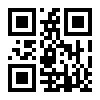 TELAH DIKOORDINASIKANTELAH DIKOORDINASIKANPEJABATPARAFAsisten Administrasi UmumKepala BKDSekretaris BKDKepala Bidang Anggaran